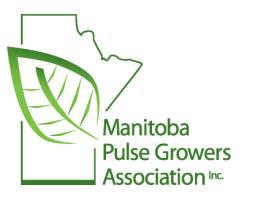 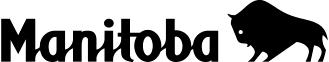 2014 WESTERN CANADA SOYBEAN RECOMMENDATION TRIALS 
 ENTRY FORMREQUEST TO TEST SOYBEAN VARIETIES
Companies can submit two free entries, but there will be an entry fee of $900 for each additional variety.Communication InformationCOMPANY/INSTITUTION:	 	CONTACT:	 	PHONE:  	Fax:   	 Email:   	Entry Information (must be available for commercial sale in 2015)Variety name:  		Hilum colour:   	% germination:  		Heat Unit Rating: 	

# Seeds/lb:		Maturity Rating (00 or 000 rating):	Any special features? 		Round-up Ready:  yes  	no  	RR1 or RR2:  	Testing Information Trial Locations:	Manitoba – Carberry (irrigated and dryland), Boissevain, Roblin, Hamiota, Melita, Saskatchewan – Outlook (dryland & irrigated), Redvers, Rosthern, Saskatoon, Sutherland, Yorkton                   Alberta - Bow Island (dryland and irrigated)Seed Requirements:	40,000 bare seeds required – treated seed is not allowedSend bare seed by April 17th to:Keith Murphy	Please contact Murphy et al Inc. advising that theMurphy et al Inc.	seed has been shipped.16 Lowell Place	Phone: (204) 261-3055 or e-mail: km@murphyetal.comWinnipeg, MB R3T 4H8NOTE: PLEASE ENSURE THAT NO SIGNATURE IS REQUIRED FOR COURIER DELIVERIES.If you cannot meet the entry or seed submission deadlines, contact Dennis Lange at (204) 324-4383 prior to the APRIL 4th entry deadline.   Seed received after April 17th may not be included in the trials.            *No refunds due to factors outside of our control (i.e. extreme weather events).